Publicado en Madrid el 23/05/2022 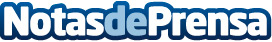 Los usuarios se preocupan cada vez menos por la seguridad en línea, según RedkomLa seguridad cibernética es fundamental para llevar a cabo una vida internauta saludable y evitar todos los peligros y amenazas cibernéticas que, a día de hoy, ocurren de forma tan frecuente. No obstante, el 90% de las advertencias de seguridad que reciben los usuarios para evitar amenazas cibernéticas suelen ser ignoradasDatos de contacto:Redkom916 587 091Nota de prensa publicada en: https://www.notasdeprensa.es/los-usuarios-se-preocupan-cada-vez-menos-por Categorias: Nacional E-Commerce Ciberseguridad http://www.notasdeprensa.es